CONSENSO A CREARE E GESTIRE UN ACCOUNT GOOGLE WORKSPACE Gentili genitori e tutori,l’Istituto Comprensivo “E. L. Corner” di Fossò utilizza la piattaforma Google Workspace for education: vi contattiamo per chiedere il vostro consenso a creare e gestire un account Google Workspace per vostro figlio. Google Workspace consiste in una serie di strumenti forniti da Google per aumentare la produttività didattica, tra cui Gmail, Calendar, Documenti Google, Classroom e altri ancora, utilizzati da decine di milioni di studenti e insegnanti in tutto il mondo. Nell’Istituto Comprensivo “E. L. Corner” gli alunni potranno utilizzare i loro account Google Workspace per svolgere i compiti, comunicare con i loro insegnanti, accedere ai loro Chromebook e apprendere le competenze di cittadinanza digitale del XXI secolo. L'informativa riportata di seguito risponde alle domande più comuni su come Google può o non può utilizzare le informazioni personali di vostro/a figlio/a, tra cui:Quali informazioni personali raccoglie Google?In che modo Google utilizza queste informazioni?Google divulga le informazioni personali di mio figlio?Google utilizza le informazioni personali degli studenti delle scuole primarie e secondarie per mostrare pubblicità mirata?Mio figlio può condividere informazioni con altre persone utilizzando l'account Google Workspace for Education?Vi invitiamo a leggere con attenzione questo documento, inoltrarci eventuali domande e quindi firmare qui sotto per confermare che avete letto l'informativa e che date il vostro consenso. In mancanza del vostro consenso, non creeremo un account Google Workspace for Education per vostro/a figlio/a, che non potrà seguire la Didattica Digitale Integrata.-----------------------------------------------------------------------------------------------------------------------------------------------I sottoscritti   ____________________________________             __________________________________                       Nome del genitore 1 /tutore 1 in stampatello             Nome del genitore 2/tutore 2 in stampatello   Autorizzano l’I.C. “E. L. Corner” a creare/gestire un account Google Workspace per mio/a figlio/a. Autorizzano inoltre Google a raccogliere, utilizzare e divulgare le informazioni relative a mio/a figlio/a esclusivamente per gli scopi descritti nell'informativa che segue.Nome dello studente per esteso: __________________________        Nome della scuola:____________________________________          Classe di appartenenza: _________________Firma dei genitori/responsabili genitoriali _________________________________________            _________________________________________Si ricorda che è necessaria la firma di entrambi i genitori anche se separati; laddove uno dei genitori sia irreperibile si prega di sottoscrivere la seguente dichiarazione:Il sottoscritto, …………………………………………………………………….…………………….., consapevole delle conseguenze amministrative e penali per chi rilasci dichiarazioni non corrispondenti a verità, ai sensi del DPR 445/2000, dichiara di avere effettuato la scelta/richiesta in osservanza delle disposizioni sulla responsabilità genitoriale di cui agli artt. 316, 337 ter e 337 quater c.c., che richiedono il consenso di entrambi i genitori.	Firma del dichiarante: 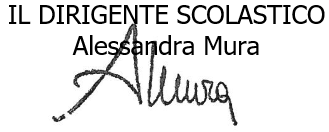 